Liquor Commission of Western Australia(Liquor Control Act 1988)Applicant:	ALDI Foods Pty Limited(represented by Ms Jessica Patterson of Lavan Lawyers)	Intervener:	Chief Health Officer 	Commissioner of Police	(represented by Mr Andrew Mason of State Solicitor’s 	Office)Objectors:	McCusker Centre for Action on Alcohol and Youth	City of Belmont	(represented by Mr Denis McLeod of McLeods, Barristers & Solicitors)Premises:	ALDI Cloverdale Liquor Store	Belmont Forum, CloverdaleCommission:	Mr Seamus Rafferty (Chairperson)		Mr Michael Egan (Member, retired)	Ms Emma Power (Member)Matter:                             	Application for review pursuant to section 25 of the Liquor Control Act 1988 Date of Order: 	18 March 2019Orders: 	It is on 18 March 2019, ordered that:Leave be granted to withdraw proceedings. Proceedings are withdrawnNo order as to costs.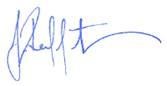 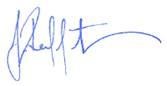 __________________SEAMUS RAFFERTYCHAIRPERSON